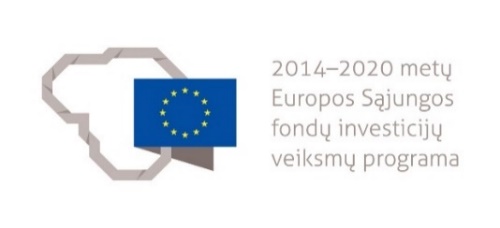 NEFORMALIOJO PROFESINIO MOKYMO PROGRAMA1.1. Programos pavadinimas lietuvių kalba1.2. Programos valstybinis kodas (suteikiamas įregistravus programą)1.3. Švietimo sritis1.4. Švietimo posritis / posričiai1.5. Programos apimtis mokymosi kreditais1.6. Programos apimtis akademinėmis valandomis kontaktiniam darbui, jų pasiskirstymas teoriniam ir praktiniam mokymui1.7. Minimalūs reikalavimai, norint mokytis pagal programą (jeigu nustatyta)1.8. Programoje įgyjamos ar tobulinamos kompetencijos1.9. Papildomi reikalavimai mokymą pagal programą užsakančios ir (ar) mokymą finansuojančios institucijos2. PROGRAMOS TURINYS3. MODULIŲ APRAŠAIModulio pavadinimas – „Barbekiu ir grilio patiekalų gaminimas“Programa parengta įgyvendinant Projektą „Suaugusiųjų švietimo sistemos plėtra suteikiant besimokantiems asmenims bendrąsias ir pagrindines kompetencijas“  Nr. 09.4.2-ESFA-V-715-01-0002Barbekiu ir grilio patiekalų gaminimo neformaliojo profesinio mokymo programaN32101305Paslaugos asmenimsViešbučių ir maitinimo paslaugos5 90 akademinių valandų kontaktiniam darbui, iš kurių 27 akademinės valandos skiriama teoriniam mokymui, 63 akademinės valandos – praktiniam mokymui.Pagrindinis išsilavinimasKompetencijos pavadinimasKvalifikacijos pavadinimas, lygis pagal Lietuvos kvalifikacijų sandarą, jos valstybinis kodasProfesinio standarto pavadinimas, jo valstybinis kodasParinkti ir paruošti maisto produktus ir žaliavas barbekiu ir grilio patiekalų gamybai.Virėjas, LTKS IIIApgyvendinimo ir maitinimo paslaugų sektoriaus profesinis standartas, PSI01Gaminti ir patiekti barbekiu ir grilio patiekalus.Virėjas, LTKS IIIApgyvendinimo ir maitinimo paslaugų sektoriaus profesinis standartas, PSI01Jei asmens mokymas yra finansuojamas iš Užimtumo tarnybos lėšų, asmeniui, baigusiam programą yra būtinas įgytų kompetencijų vertinimas.Modulio pavadinimas (valstybinis kodas)Modulio LTKS lygisKompetencija(-os)Kompetencijos(-jų) pasiekimą nurodantys mokymosi rezultataiModulio apimtis mokymosi kreditaisAkademinės valandos kontaktiniam darbuiAkademinės valandos kontaktiniam darbuiAkademinės valandos kontaktiniam darbuiModulio pavadinimas (valstybinis kodas)Modulio LTKS lygisKompetencija(-os)Kompetencijos(-jų) pasiekimą nurodantys mokymosi rezultataiModulio apimtis mokymosi kreditaisTeoriniam mokymuiPraktiniam mokymuiIš visoBarbekiu ir grilio patiekalų gaminimasIIIParinkti ir paruošti maisto produktus ir žaliavas barbekiu ir grilio patiekalų gamybai.Apibūdinti maisto produktus ir žaliavas, jų savybes, maistinę vertę.Apibrėžti maisto produktų ir žaliavų kokybės reikalavimus, laikymo sąlygas ir realizavimo terminus.Paruošti darbo vietą pirminiam maisto produktų ir žaliavų apdorojimui.Saugiai dirbti maisto produktų ir žaliavų apdorojimo, barbekiu ir grilio patiekalų gaminimo įrenginiais ir įrankiais, laikantis geros higienos praktikos taisyklių.Parinkti maisto produktus ir žaliavas pagal barbekiu ir grilio patiekalų gamybos technologijos korteles.5276390Gaminti ir patiekti barbekiu ir grilio patiekalus.Apibūdinti barbekiu ir grilio patiekalų rūšis, jų asortimentą. Apibrėžti kokybės reikalavimus, keliamus barbekiu ir grilio patiekalams, jų laikymo sąlygas ir realizavimo terminus.Paruošti darbo vietą barbekiu ir grilio patiekalams gaminti.Ruošti barbekiu patiekalus. Ruošti grilio patiekalus. Apipavidalinti ir patiekti barbekiu ir grilio patiekalus.Valstybinis kodasModulio LTKS lygisIIIIIIIIIIIIIIIIIIApimtis mokymosi kreditais555555Asmens pasirengimo mokytis modulyje reikalavimai (jei taikoma)NetaikomaNetaikomaNetaikomaNetaikomaNetaikomaNetaikomaKompetencijosMokymosi rezultataiRekomenduojamas turinys mokymosi rezultatams pasiektiAkademinės valandos kontaktiniam darbuiAkademinės valandos kontaktiniam darbuiAkademinės valandos kontaktiniam darbuiAkademinės valandos kontaktiniam darbuiKompetencijosMokymosi rezultataiRekomenduojamas turinys mokymosi rezultatams pasiektiTeoriniam mokymuiTeoriniam mokymuiPraktiniam mokymuiIš viso1. Parinkti ir paruošti maisto produktus ir žaliavas barbekiu ir grilio patiekalų gamybai.1.1. Apibūdinti maisto produktus ir žaliavas, jų savybes, maistinę vertę.Tema. Mėsa, jos rūšys  Skerdenų sudalijimas, rūšiavimas  Mėsos rūšys, ypatumai ir kulinarinė paskirtis, panaudojimas11121. Parinkti ir paruošti maisto produktus ir žaliavas barbekiu ir grilio patiekalų gamybai.1.1. Apibūdinti maisto produktus ir žaliavas, jų savybes, maistinę vertę.Tema. Paukštiena, jos rūšys  Paukštienos rūšys  Paukštienos skerdenos dalių kulinarinis panaudojimas11121. Parinkti ir paruošti maisto produktus ir žaliavas barbekiu ir grilio patiekalų gamybai.1.1. Apibūdinti maisto produktus ir žaliavas, jų savybes, maistinę vertę.Tema. Žuvys, jų rūšys  Žuvų rūšys ir panaudojimo ypatumai11121. Parinkti ir paruošti maisto produktus ir žaliavas barbekiu ir grilio patiekalų gamybai.1.1. Apibūdinti maisto produktus ir žaliavas, jų savybes, maistinę vertę.Tema. Maisto produktų ir žaliavų, reikalingų barbekiu ir grilio patiekalų pusgaminiams gaminti, paruošimasMaisto produktų ir žaliavų, reikalingų barbekiu ir grilio patiekalams gaminti, paruošimas11341. Parinkti ir paruošti maisto produktus ir žaliavas barbekiu ir grilio patiekalų gamybai.1.2. Apibrėžti maisto produktų ir žaliavų kokybės reikalavimus, laikymo sąlygas ir realizavimo terminus.Tema. Kokybės reikalavimai, keliami maisto produktams ir žaliavoms  Maisto produktų ir žaliavų jusliniai kokybės rodikliai11231. Parinkti ir paruošti maisto produktus ir žaliavas barbekiu ir grilio patiekalų gamybai.1.2. Apibrėžti maisto produktų ir žaliavų kokybės reikalavimus, laikymo sąlygas ir realizavimo terminus.Tema. Maisto produktų ir žaliavų laikymo sąlygos  Maisto produktų ir žaliavų laikymo sąlygos ir terminai  Maisto produktų, žaliavų šviežumo, gedimo požymiai11231. Parinkti ir paruošti maisto produktus ir žaliavas barbekiu ir grilio patiekalų gamybai.1.3. Paruošti darbo vietą pirminiam maisto produktų ir žaliavų apdorojimui.Tema. Darbo vietos, skirtos pirminiam maisto produktų ir žaliavų apdorojimui atlikti, parengimas Darbo vietos, atitinkančios darbuotojų saugos ir sveikatos darbe reikalavimus ir tinkamos pirminiam maisto produktų ir žaliavų apdorojimui atlikti, paruošimas11231. Parinkti ir paruošti maisto produktus ir žaliavas barbekiu ir grilio patiekalų gamybai.1.3. Paruošti darbo vietą pirminiam maisto produktų ir žaliavų apdorojimui.Tema. Technologinių įrenginių ir įrankių, skirtų maisto produktams ir žaliavoms apdoroti parinkimasTechnologinių įrenginių ir įrankių parinkimas, atsižvelgiant į technologinį procesą ir gamybos apimtisTechnologinių įrenginių ir įrankių paruošimas darbui22351. Parinkti ir paruošti maisto produktus ir žaliavas barbekiu ir grilio patiekalų gamybai.1.4. Saugiai dirbti maisto produktų ir žaliavų apdorojimo, barbekiu ir grilio patiekalų gaminimo įrenginiais ir įrankiais, laikantis geros higienos praktikos taisyklių.Tema. Saugus darbas su maisto produktų ir žaliavų apdorojimo įrankiaisSaugaus darbo su maisto produktų ir žaliavų apdorojimo įrankiais reikalavimai22241. Parinkti ir paruošti maisto produktus ir žaliavas barbekiu ir grilio patiekalų gamybai.1.5. Parinkti maisto produktus ir žaliavas pagal barbekiu ir grilio patiekalų gamybos technologijos korteles.Tema. Maisto produktų ir žaliavų, reikalingų barbekiu ir grilio patiekalams gaminti, parinkimas ir paruošimasMaisto produktų ir žaliavų, reikalingų barbekiu ir grilio patiekalams gaminti, parinkimasMaisto produktų ir žaliavų, reikalingų barbekiu ir grilio patiekalams gaminti, paruošimas--882. Gaminti ir patiekti barbekiu ir grilio patiekalus.2.1. Apibūdinti barbekiu ir grilio patiekalų rūšis, jų asortimentą. Tema. Barbekiu ir grilio patiekalų asortimentasBarbekiu ir grilio patiekalų asortimentas4--42. Gaminti ir patiekti barbekiu ir grilio patiekalus.2.2. Apibrėžti kokybės reikalavimus, keliamus barbekiu ir grilio patiekalams, jų laikymo sąlygas ir realizavimo terminus.Tema.  Barbekiu ir grilio patiekalų kokybės vertinimo kriterijaiBarbekiu ir grilio patiekalų kokybės rodikliai22242. Gaminti ir patiekti barbekiu ir grilio patiekalus.2.2. Apibrėžti kokybės reikalavimus, keliamus barbekiu ir grilio patiekalams, jų laikymo sąlygas ir realizavimo terminus.Tema.  Barbekiu ir grilio patiekalų laikymo sąlygos ir realizavimo terminaiBarbekiu ir grilio patiekalų realizavimo terminaiLaikymo sąlygų įtaka pagamintų patiekalų kokybei2--22. Gaminti ir patiekti barbekiu ir grilio patiekalus.2.3. Paruošti darbo vietą barbekiu ir grilio patiekalams gaminti.Tema.  Barbekiu ir grilio patiekalų gamybos procesasBarbekiu ir grilio patiekalų gamybos proceso nuoseklumas Terminis apdorojimas22242. Gaminti ir patiekti barbekiu ir grilio patiekalus.2.3. Paruošti darbo vietą barbekiu ir grilio patiekalams gaminti.Tema.  Darbo vietos patiekalams gaminti parengimas ir sutvarkymasDarbo vietos paruošimas pagal darbų saugos ir sveikatos darbe reikalavimusĮrangos, įrankių ir darbo vietos sutvarkymas ir priežiūra22242. Gaminti ir patiekti barbekiu ir grilio patiekalus.2.4. Ruošti barbekiu patiekalus. Tema.  Barbekiu patiekalų gaminimasBarbekiu patiekalų iš žuvies gaminimas pagal technologijos kortelę ir laikantis gamybos proceso nuoseklumoBarbekiu patiekalų iš mėsos gaminimas pagal technologijos kortelę ir laikantis gamybos proceso eiliškumo Barbekiu patiekalų iš paukštienos gaminimas pagal technologijos kortelę laikantis gamybos proceso nuoseklumoVegetariškų barbekiu patiekalų gaminimas pagal technologijos kortelę laikantis gamybos proceso nuoseklumo-1212122. Gaminti ir patiekti barbekiu ir grilio patiekalus.2.5. Ruošti grilio patiekalus. Tema.  Grilio  patiekalų gaminimasGrilio patiekalų iš žuvies gaminimas pagal technologijos kortelę ir laikantis gamybos proceso nuoseklumoGrilio patiekalų iš mėsos gaminimas pagal technologijos kortelę ir laikantis gamybos proceso eiliškumo Grilio patiekalų iš paukštienos gaminimas pagal technologijos kortelę laikantis gamybos proceso nuoseklumoVegetariškų grilio patiekalų gaminimas pagal technologijos kortelę laikantis gamybos proceso nuoseklumo-1616162. Gaminti ir patiekti barbekiu ir grilio patiekalus.2.6. Apipavidalinti ir patiekti barbekiu ir grilio patiekalus.Tema.  Barbekiu ir grilio patiekalų apipavidalinimas, patiekimasBarbekiu ir grilio patiekalų patiekimo taisyklėsBarbekiu ir grilio patiekalų apipavidalinimasIndai, skirti barbekiu ir grilio patiekalams patiektiBarbekiu ir grilio patiekalų patiekimas4448Mokymosi pasiekimų vertinimo kriterijai Pasirūpinta tinkama ir tvarkinga išvaizda, dėvėti švarūs ir tinkami darbo drabužiai bei apavas. Dirbant laikytasi asmens higienos reikalavimų, darbo poza atitiko ergonominius reikalavimus. Parinkti ir paruošti darbui technologiniai įrenginiai ir įrankiai barbekiu ir grilio patiekalams gaminti, laikantis geros higienos praktikos taisyklių. Paruošta darbo vieta konkrečiai technologinei operacijai atlikti. Maisto produktai ir žaliavos, reikalingi barbekiu ir grilio patiekalams gaminti, parinkti naudojantis receptūromis ir atsižvelgus į produktų bei žaliavų laikymo sąlygų reikalavimus. Apibūdinti maisto produktų ir žaliavų paruošimo technologiniai procesai. Apskaičiuotas reikiamas maisto produktų ir žaliavų kiekis. Paruošti maisto produktai ir žaliavos barbekiu ir grilio patiekalų gamybai. Naudotasi barbekiu ir grilio patiekalų gamybos technologijos kortelėmis. Iškeptas barbekiu ir grilio patiekalas laikantis gaminimo nuoseklumo. Iškeptas barbekiu ir grilio garnyras. Apipavidalintas barbekiu ir grilio patiekalas. Patiektas barbekiu ir grilio patiekalas laikantis barbekiu ir grilio patiekalų patiekimo reikalavimų. Įvertinta barbekiu ir grilio patiekalo kokybė jusliniu būdu. Pagal geros higienos praktikos taisykles sutvarkyta darbo zona.Pasirūpinta tinkama ir tvarkinga išvaizda, dėvėti švarūs ir tinkami darbo drabužiai bei apavas. Dirbant laikytasi asmens higienos reikalavimų, darbo poza atitiko ergonominius reikalavimus. Parinkti ir paruošti darbui technologiniai įrenginiai ir įrankiai barbekiu ir grilio patiekalams gaminti, laikantis geros higienos praktikos taisyklių. Paruošta darbo vieta konkrečiai technologinei operacijai atlikti. Maisto produktai ir žaliavos, reikalingi barbekiu ir grilio patiekalams gaminti, parinkti naudojantis receptūromis ir atsižvelgus į produktų bei žaliavų laikymo sąlygų reikalavimus. Apibūdinti maisto produktų ir žaliavų paruošimo technologiniai procesai. Apskaičiuotas reikiamas maisto produktų ir žaliavų kiekis. Paruošti maisto produktai ir žaliavos barbekiu ir grilio patiekalų gamybai. Naudotasi barbekiu ir grilio patiekalų gamybos technologijos kortelėmis. Iškeptas barbekiu ir grilio patiekalas laikantis gaminimo nuoseklumo. Iškeptas barbekiu ir grilio garnyras. Apipavidalintas barbekiu ir grilio patiekalas. Patiektas barbekiu ir grilio patiekalas laikantis barbekiu ir grilio patiekalų patiekimo reikalavimų. Įvertinta barbekiu ir grilio patiekalo kokybė jusliniu būdu. Pagal geros higienos praktikos taisykles sutvarkyta darbo zona.Pasirūpinta tinkama ir tvarkinga išvaizda, dėvėti švarūs ir tinkami darbo drabužiai bei apavas. Dirbant laikytasi asmens higienos reikalavimų, darbo poza atitiko ergonominius reikalavimus. Parinkti ir paruošti darbui technologiniai įrenginiai ir įrankiai barbekiu ir grilio patiekalams gaminti, laikantis geros higienos praktikos taisyklių. Paruošta darbo vieta konkrečiai technologinei operacijai atlikti. Maisto produktai ir žaliavos, reikalingi barbekiu ir grilio patiekalams gaminti, parinkti naudojantis receptūromis ir atsižvelgus į produktų bei žaliavų laikymo sąlygų reikalavimus. Apibūdinti maisto produktų ir žaliavų paruošimo technologiniai procesai. Apskaičiuotas reikiamas maisto produktų ir žaliavų kiekis. Paruošti maisto produktai ir žaliavos barbekiu ir grilio patiekalų gamybai. Naudotasi barbekiu ir grilio patiekalų gamybos technologijos kortelėmis. Iškeptas barbekiu ir grilio patiekalas laikantis gaminimo nuoseklumo. Iškeptas barbekiu ir grilio garnyras. Apipavidalintas barbekiu ir grilio patiekalas. Patiektas barbekiu ir grilio patiekalas laikantis barbekiu ir grilio patiekalų patiekimo reikalavimų. Įvertinta barbekiu ir grilio patiekalo kokybė jusliniu būdu. Pagal geros higienos praktikos taisykles sutvarkyta darbo zona.Pasirūpinta tinkama ir tvarkinga išvaizda, dėvėti švarūs ir tinkami darbo drabužiai bei apavas. Dirbant laikytasi asmens higienos reikalavimų, darbo poza atitiko ergonominius reikalavimus. Parinkti ir paruošti darbui technologiniai įrenginiai ir įrankiai barbekiu ir grilio patiekalams gaminti, laikantis geros higienos praktikos taisyklių. Paruošta darbo vieta konkrečiai technologinei operacijai atlikti. Maisto produktai ir žaliavos, reikalingi barbekiu ir grilio patiekalams gaminti, parinkti naudojantis receptūromis ir atsižvelgus į produktų bei žaliavų laikymo sąlygų reikalavimus. Apibūdinti maisto produktų ir žaliavų paruošimo technologiniai procesai. Apskaičiuotas reikiamas maisto produktų ir žaliavų kiekis. Paruošti maisto produktai ir žaliavos barbekiu ir grilio patiekalų gamybai. Naudotasi barbekiu ir grilio patiekalų gamybos technologijos kortelėmis. Iškeptas barbekiu ir grilio patiekalas laikantis gaminimo nuoseklumo. Iškeptas barbekiu ir grilio garnyras. Apipavidalintas barbekiu ir grilio patiekalas. Patiektas barbekiu ir grilio patiekalas laikantis barbekiu ir grilio patiekalų patiekimo reikalavimų. Įvertinta barbekiu ir grilio patiekalo kokybė jusliniu būdu. Pagal geros higienos praktikos taisykles sutvarkyta darbo zona.Pasirūpinta tinkama ir tvarkinga išvaizda, dėvėti švarūs ir tinkami darbo drabužiai bei apavas. Dirbant laikytasi asmens higienos reikalavimų, darbo poza atitiko ergonominius reikalavimus. Parinkti ir paruošti darbui technologiniai įrenginiai ir įrankiai barbekiu ir grilio patiekalams gaminti, laikantis geros higienos praktikos taisyklių. Paruošta darbo vieta konkrečiai technologinei operacijai atlikti. Maisto produktai ir žaliavos, reikalingi barbekiu ir grilio patiekalams gaminti, parinkti naudojantis receptūromis ir atsižvelgus į produktų bei žaliavų laikymo sąlygų reikalavimus. Apibūdinti maisto produktų ir žaliavų paruošimo technologiniai procesai. Apskaičiuotas reikiamas maisto produktų ir žaliavų kiekis. Paruošti maisto produktai ir žaliavos barbekiu ir grilio patiekalų gamybai. Naudotasi barbekiu ir grilio patiekalų gamybos technologijos kortelėmis. Iškeptas barbekiu ir grilio patiekalas laikantis gaminimo nuoseklumo. Iškeptas barbekiu ir grilio garnyras. Apipavidalintas barbekiu ir grilio patiekalas. Patiektas barbekiu ir grilio patiekalas laikantis barbekiu ir grilio patiekalų patiekimo reikalavimų. Įvertinta barbekiu ir grilio patiekalo kokybė jusliniu būdu. Pagal geros higienos praktikos taisykles sutvarkyta darbo zona.Pasirūpinta tinkama ir tvarkinga išvaizda, dėvėti švarūs ir tinkami darbo drabužiai bei apavas. Dirbant laikytasi asmens higienos reikalavimų, darbo poza atitiko ergonominius reikalavimus. Parinkti ir paruošti darbui technologiniai įrenginiai ir įrankiai barbekiu ir grilio patiekalams gaminti, laikantis geros higienos praktikos taisyklių. Paruošta darbo vieta konkrečiai technologinei operacijai atlikti. Maisto produktai ir žaliavos, reikalingi barbekiu ir grilio patiekalams gaminti, parinkti naudojantis receptūromis ir atsižvelgus į produktų bei žaliavų laikymo sąlygų reikalavimus. Apibūdinti maisto produktų ir žaliavų paruošimo technologiniai procesai. Apskaičiuotas reikiamas maisto produktų ir žaliavų kiekis. Paruošti maisto produktai ir žaliavos barbekiu ir grilio patiekalų gamybai. Naudotasi barbekiu ir grilio patiekalų gamybos technologijos kortelėmis. Iškeptas barbekiu ir grilio patiekalas laikantis gaminimo nuoseklumo. Iškeptas barbekiu ir grilio garnyras. Apipavidalintas barbekiu ir grilio patiekalas. Patiektas barbekiu ir grilio patiekalas laikantis barbekiu ir grilio patiekalų patiekimo reikalavimų. Įvertinta barbekiu ir grilio patiekalo kokybė jusliniu būdu. Pagal geros higienos praktikos taisykles sutvarkyta darbo zona.Reikalavimai mokymui skirtiems metodiniams ir materialiesiems ištekliamsMokymo(si) medžiaga:Vadovėliai ir kita mokomoji medžiagaĮrenginių naudojimo instrukcijosGeros higienos praktikos taisyklėsMokymo(si) priemonės:Vaizdinės priemonės, plakatai, schemosŽaliavos ir maisto produktai grilio patiekalams gamintiPlovimo ir dezinfekavimo medžiagos bei priemonės maisto saugai ir higienai palaikytiReceptūrų rinkiniai, kalkuliacijos ir technologijos kortelėsMokymo(si) medžiaga:Vadovėliai ir kita mokomoji medžiagaĮrenginių naudojimo instrukcijosGeros higienos praktikos taisyklėsMokymo(si) priemonės:Vaizdinės priemonės, plakatai, schemosŽaliavos ir maisto produktai grilio patiekalams gamintiPlovimo ir dezinfekavimo medžiagos bei priemonės maisto saugai ir higienai palaikytiReceptūrų rinkiniai, kalkuliacijos ir technologijos kortelėsMokymo(si) medžiaga:Vadovėliai ir kita mokomoji medžiagaĮrenginių naudojimo instrukcijosGeros higienos praktikos taisyklėsMokymo(si) priemonės:Vaizdinės priemonės, plakatai, schemosŽaliavos ir maisto produktai grilio patiekalams gamintiPlovimo ir dezinfekavimo medžiagos bei priemonės maisto saugai ir higienai palaikytiReceptūrų rinkiniai, kalkuliacijos ir technologijos kortelėsMokymo(si) medžiaga:Vadovėliai ir kita mokomoji medžiagaĮrenginių naudojimo instrukcijosGeros higienos praktikos taisyklėsMokymo(si) priemonės:Vaizdinės priemonės, plakatai, schemosŽaliavos ir maisto produktai grilio patiekalams gamintiPlovimo ir dezinfekavimo medžiagos bei priemonės maisto saugai ir higienai palaikytiReceptūrų rinkiniai, kalkuliacijos ir technologijos kortelėsMokymo(si) medžiaga:Vadovėliai ir kita mokomoji medžiagaĮrenginių naudojimo instrukcijosGeros higienos praktikos taisyklėsMokymo(si) priemonės:Vaizdinės priemonės, plakatai, schemosŽaliavos ir maisto produktai grilio patiekalams gamintiPlovimo ir dezinfekavimo medžiagos bei priemonės maisto saugai ir higienai palaikytiReceptūrų rinkiniai, kalkuliacijos ir technologijos kortelėsMokymo(si) medžiaga:Vadovėliai ir kita mokomoji medžiagaĮrenginių naudojimo instrukcijosGeros higienos praktikos taisyklėsMokymo(si) priemonės:Vaizdinės priemonės, plakatai, schemosŽaliavos ir maisto produktai grilio patiekalams gamintiPlovimo ir dezinfekavimo medžiagos bei priemonės maisto saugai ir higienai palaikytiReceptūrų rinkiniai, kalkuliacijos ir technologijos kortelėsReikalavimai teorinio ir praktinio mokymo vietaiKlasė ar kita mokymui(si) pritaikyta patalpa su techninėmis priemonėmis (kompiuteriu, vaizdo projektoriumi) mokymo(si) medžiagai pateikti.Praktinio mokymo klasė (patalpa), aprūpinta darbo stalais, technologine įranga (šaldytuvais, šaldikliais, virykle, marmitu, maisto produktų smulkintuvu, mėsmale, svėrimo prietaisais), virtuvės reikmenimis (puodais, dubenimis, keptuvėmis, pjaustymo lentomis), įrankiais.Barbekiu ir grilio patiekalams gaminti (kepti) skirta darbo vieta aprūpinta elektriniais griliais, įrankiais, kepimui skirtomis priemonėmis, žaliavomis: mėsa, paukštiena, žuvimi, aliejumi, miltais, daržovėmis, vaisiais, kiaušiniais, pienu, sviestu, sūriu, makaronais, prieskoniais.  Darbo drabužiai. Stalo indai (individualaus ir bendro naudojimo). Stalo tekstilė. Klasė ar kita mokymui(si) pritaikyta patalpa su techninėmis priemonėmis (kompiuteriu, vaizdo projektoriumi) mokymo(si) medžiagai pateikti.Praktinio mokymo klasė (patalpa), aprūpinta darbo stalais, technologine įranga (šaldytuvais, šaldikliais, virykle, marmitu, maisto produktų smulkintuvu, mėsmale, svėrimo prietaisais), virtuvės reikmenimis (puodais, dubenimis, keptuvėmis, pjaustymo lentomis), įrankiais.Barbekiu ir grilio patiekalams gaminti (kepti) skirta darbo vieta aprūpinta elektriniais griliais, įrankiais, kepimui skirtomis priemonėmis, žaliavomis: mėsa, paukštiena, žuvimi, aliejumi, miltais, daržovėmis, vaisiais, kiaušiniais, pienu, sviestu, sūriu, makaronais, prieskoniais.  Darbo drabužiai. Stalo indai (individualaus ir bendro naudojimo). Stalo tekstilė. Klasė ar kita mokymui(si) pritaikyta patalpa su techninėmis priemonėmis (kompiuteriu, vaizdo projektoriumi) mokymo(si) medžiagai pateikti.Praktinio mokymo klasė (patalpa), aprūpinta darbo stalais, technologine įranga (šaldytuvais, šaldikliais, virykle, marmitu, maisto produktų smulkintuvu, mėsmale, svėrimo prietaisais), virtuvės reikmenimis (puodais, dubenimis, keptuvėmis, pjaustymo lentomis), įrankiais.Barbekiu ir grilio patiekalams gaminti (kepti) skirta darbo vieta aprūpinta elektriniais griliais, įrankiais, kepimui skirtomis priemonėmis, žaliavomis: mėsa, paukštiena, žuvimi, aliejumi, miltais, daržovėmis, vaisiais, kiaušiniais, pienu, sviestu, sūriu, makaronais, prieskoniais.  Darbo drabužiai. Stalo indai (individualaus ir bendro naudojimo). Stalo tekstilė. Klasė ar kita mokymui(si) pritaikyta patalpa su techninėmis priemonėmis (kompiuteriu, vaizdo projektoriumi) mokymo(si) medžiagai pateikti.Praktinio mokymo klasė (patalpa), aprūpinta darbo stalais, technologine įranga (šaldytuvais, šaldikliais, virykle, marmitu, maisto produktų smulkintuvu, mėsmale, svėrimo prietaisais), virtuvės reikmenimis (puodais, dubenimis, keptuvėmis, pjaustymo lentomis), įrankiais.Barbekiu ir grilio patiekalams gaminti (kepti) skirta darbo vieta aprūpinta elektriniais griliais, įrankiais, kepimui skirtomis priemonėmis, žaliavomis: mėsa, paukštiena, žuvimi, aliejumi, miltais, daržovėmis, vaisiais, kiaušiniais, pienu, sviestu, sūriu, makaronais, prieskoniais.  Darbo drabužiai. Stalo indai (individualaus ir bendro naudojimo). Stalo tekstilė. Klasė ar kita mokymui(si) pritaikyta patalpa su techninėmis priemonėmis (kompiuteriu, vaizdo projektoriumi) mokymo(si) medžiagai pateikti.Praktinio mokymo klasė (patalpa), aprūpinta darbo stalais, technologine įranga (šaldytuvais, šaldikliais, virykle, marmitu, maisto produktų smulkintuvu, mėsmale, svėrimo prietaisais), virtuvės reikmenimis (puodais, dubenimis, keptuvėmis, pjaustymo lentomis), įrankiais.Barbekiu ir grilio patiekalams gaminti (kepti) skirta darbo vieta aprūpinta elektriniais griliais, įrankiais, kepimui skirtomis priemonėmis, žaliavomis: mėsa, paukštiena, žuvimi, aliejumi, miltais, daržovėmis, vaisiais, kiaušiniais, pienu, sviestu, sūriu, makaronais, prieskoniais.  Darbo drabužiai. Stalo indai (individualaus ir bendro naudojimo). Stalo tekstilė. Klasė ar kita mokymui(si) pritaikyta patalpa su techninėmis priemonėmis (kompiuteriu, vaizdo projektoriumi) mokymo(si) medžiagai pateikti.Praktinio mokymo klasė (patalpa), aprūpinta darbo stalais, technologine įranga (šaldytuvais, šaldikliais, virykle, marmitu, maisto produktų smulkintuvu, mėsmale, svėrimo prietaisais), virtuvės reikmenimis (puodais, dubenimis, keptuvėmis, pjaustymo lentomis), įrankiais.Barbekiu ir grilio patiekalams gaminti (kepti) skirta darbo vieta aprūpinta elektriniais griliais, įrankiais, kepimui skirtomis priemonėmis, žaliavomis: mėsa, paukštiena, žuvimi, aliejumi, miltais, daržovėmis, vaisiais, kiaušiniais, pienu, sviestu, sūriu, makaronais, prieskoniais.  Darbo drabužiai. Stalo indai (individualaus ir bendro naudojimo). Stalo tekstilė. Kvalifikaciniai ir kompetencijų reikalavimai mokytojams (dėstytojams)Modulį gali vesti mokytojas, turintis:1) Lietuvos Respublikos švietimo įstatyme ir Reikalavimų mokytojų kvalifikacijai apraše, patvirtintame Lietuvos Respublikos švietimo ir mokslo ministro 2014 m. rugpjūčio 29 d. įsakymu Nr. V-774 „Dėl Reikalavimų mokytojų kvalifikacijai aprašo patvirtinimo“, nustatytą išsilavinimą ir kvalifikaciją;2) virėjo ar lygiavertę kvalifikaciją (išsilavinimą) arba ne mažesnę kaip 3 metų virėjo profesinės veiklos patirtį. Modulį gali vesti mokytojas, turintis:1) Lietuvos Respublikos švietimo įstatyme ir Reikalavimų mokytojų kvalifikacijai apraše, patvirtintame Lietuvos Respublikos švietimo ir mokslo ministro 2014 m. rugpjūčio 29 d. įsakymu Nr. V-774 „Dėl Reikalavimų mokytojų kvalifikacijai aprašo patvirtinimo“, nustatytą išsilavinimą ir kvalifikaciją;2) virėjo ar lygiavertę kvalifikaciją (išsilavinimą) arba ne mažesnę kaip 3 metų virėjo profesinės veiklos patirtį. Modulį gali vesti mokytojas, turintis:1) Lietuvos Respublikos švietimo įstatyme ir Reikalavimų mokytojų kvalifikacijai apraše, patvirtintame Lietuvos Respublikos švietimo ir mokslo ministro 2014 m. rugpjūčio 29 d. įsakymu Nr. V-774 „Dėl Reikalavimų mokytojų kvalifikacijai aprašo patvirtinimo“, nustatytą išsilavinimą ir kvalifikaciją;2) virėjo ar lygiavertę kvalifikaciją (išsilavinimą) arba ne mažesnę kaip 3 metų virėjo profesinės veiklos patirtį. Modulį gali vesti mokytojas, turintis:1) Lietuvos Respublikos švietimo įstatyme ir Reikalavimų mokytojų kvalifikacijai apraše, patvirtintame Lietuvos Respublikos švietimo ir mokslo ministro 2014 m. rugpjūčio 29 d. įsakymu Nr. V-774 „Dėl Reikalavimų mokytojų kvalifikacijai aprašo patvirtinimo“, nustatytą išsilavinimą ir kvalifikaciją;2) virėjo ar lygiavertę kvalifikaciją (išsilavinimą) arba ne mažesnę kaip 3 metų virėjo profesinės veiklos patirtį. Modulį gali vesti mokytojas, turintis:1) Lietuvos Respublikos švietimo įstatyme ir Reikalavimų mokytojų kvalifikacijai apraše, patvirtintame Lietuvos Respublikos švietimo ir mokslo ministro 2014 m. rugpjūčio 29 d. įsakymu Nr. V-774 „Dėl Reikalavimų mokytojų kvalifikacijai aprašo patvirtinimo“, nustatytą išsilavinimą ir kvalifikaciją;2) virėjo ar lygiavertę kvalifikaciją (išsilavinimą) arba ne mažesnę kaip 3 metų virėjo profesinės veiklos patirtį. Modulį gali vesti mokytojas, turintis:1) Lietuvos Respublikos švietimo įstatyme ir Reikalavimų mokytojų kvalifikacijai apraše, patvirtintame Lietuvos Respublikos švietimo ir mokslo ministro 2014 m. rugpjūčio 29 d. įsakymu Nr. V-774 „Dėl Reikalavimų mokytojų kvalifikacijai aprašo patvirtinimo“, nustatytą išsilavinimą ir kvalifikaciją;2) virėjo ar lygiavertę kvalifikaciją (išsilavinimą) arba ne mažesnę kaip 3 metų virėjo profesinės veiklos patirtį. 